UZUN DÖNEM STAJ BAŞVURU FORMU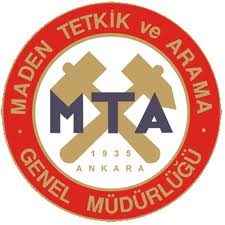 MTA GENEL MÜDÜRLÜĞÜNE	Halen……………………………………………………………………….....................   Lisesi..……………………………………………………..  bölümünde okuyan ………. sınıfı …………..no’lu öğrencinin, 3308 Sayılı Mesleki Eğitim Kanunu Kapsamında 2024 – 2025 eğitim öğretim yılında Kurumunuzda staj yapmasını istiyorum. 	Bilgilerinizi ve gereğini arz ederim.								Tarih		:Öğrencinin							Öğrenci VelisininAdı Soyadı	:						Adı Soyadı	:T.C.No  	:						Telefon No	:Telefon No	:						İmzası       	:İmzası 	 	:Adres :EK    : Öğrenci Belgesi